ЗАКОНХАНТЫ-МАНСИЙСКОГО АВТОНОМНОГО ОКРУГА - ЮГРЫО НАЛОГЕ НА ИМУЩЕСТВО ОРГАНИЗАЦИЙПринят Думой Ханты-Мансийскогоавтономного округа - Югры 25 ноября 2010 годаНастоящий Закон в соответствии с Налоговым кодексом Российской Федерации устанавливает налог на имущество организаций (далее - налог) на территории Ханты-Мансийского автономного округа - Югры (далее также - автономный округ).Статья 1. Общие положения(в ред. Закона ХМАО - Югры от 25.11.2021 N 87-оз)Настоящим Законом в соответствии с Налоговым кодексом Российской Федерации определяются налоговая ставка, порядок уплаты налога, отчетные периоды, особенности определения налоговой базы отдельных объектов недвижимого имущества, устанавливаются налоговые льготы, основания и порядок их применения налогоплательщиками.Статья 1.1. Особенности определения налоговой базы в отношении отдельных объектов недвижимого имущества(введена Законом ХМАО - Югры от 17.10.2014 N 82-оз)Налоговая база как кадастровая стоимость объектов недвижимого имущества определяется в отношении следующих видов недвижимого имущества:1) административно-деловые центры и торговые центры (комплексы) и помещения в них;(в ред. Закона ХМАО - Югры от 29.10.2015 N 110-оз)2) нежилые помещения, назначение, разрешенное использование или наименование которых в соответствии со сведениями, содержащимися в Едином государственном реестре недвижимости, или документами технического учета (инвентаризации) объектов недвижимости предусматривает размещение офисов, торговых объектов, объектов общественного питания и бытового обслуживания либо которые фактически используются для размещения офисов, торговых объектов, объектов общественного питания и бытового обслуживания;(в ред. Закона ХМАО - Югры от 30.01.2017 N 3-оз)3) объекты недвижимого имущества иностранных организаций, не осуществляющих деятельность в Российской Федерации через постоянные представительства, а также объекты недвижимого имущества иностранных организаций, не относящиеся к деятельности данных организаций в Российской Федерации через постоянные представительства;(п. 3 введен Законом ХМАО - Югры от 29.10.2015 N 110-оз)4) жилые помещения, гаражи, машино-места, объекты незавершенного строительства, а также жилые строения, садовые дома, хозяйственные строения или сооружения, расположенные на земельных участках, предоставленных для ведения личного подсобного хозяйства, огородничества, садоводства или индивидуального жилищного строительства.(п. 4 в ред. Закона ХМАО - Югры от 30.10.2020 N 102-оз)Статья 2. Отчетные периодыОтчетными периодами признаются первый квартал, полугодие и девять месяцев календарного года.Отчетными периодами для налогоплательщиков, исчисляющих налог исходя из кадастровой стоимости, признаются первый квартал, второй квартал и третий квартал календарного года.(часть вторая введена Законом ХМАО - Югры от 18.10.2019 N 70-оз)Статья 3. Налоговая ставка(в ред. Закона ХМАО - Югры от 17.10.2014 N 82-оз)1. Налоговая ставка устанавливается в размере 2,2 процента.2. Налоговая ставка в отношении объектов недвижимого имущества, налоговая база по которым определяется как их кадастровая стоимость, устанавливается в следующих размерах:1) в 2015 году - 1,5 процента;2) в 2016 году и последующие годы - 2 процента.2.1. Налоговая ставка в отношении объектов недвижимого имущества, налоговая база по которым определяется как их кадастровая стоимость, устанавливается для организаций, являющихся субъектами малого и среднего предпринимательства в соответствии с условиями, установленными Федеральным законом "О развитии малого и среднего предпринимательства в Российской Федерации", в следующих размерах:1) в 2020 году - 0,7 процента;2) в 2021 году - 1 процент;3) в 2022 году - 1,3 процента;4) в 2023 году - 1,6 процента;5) в 2024 году и последующие годы - 2 процента.(п. 2.1 введен Законом ХМАО - Югры от 01.04.2020 N 35-оз)3. Утратил силу с 1 января 2020 года. - Закон ХМАО - Югры от 21.11.2019 N 78-оз.4. Налоговые ставки в отношении железнодорожных путей общего пользования и сооружений, являющихся их неотъемлемой технологической частью, устанавливаются в следующих размерах:1) в 2018 году - 1,3 процента;2) в 2019 году - 1,3 процента;3) в 2020 - 2023 годах - 1,6 процента.(в ред. Закона ХМАО - Югры от 25.11.2021 N 87-оз)(п. 4 введен Законом ХМАО - Югры от 29.10.2017 N 68-оз)5. Налоговые ставки в отношении имущества, указанного в пункте 25 статьи 381 Налогового кодекса Российской Федерации, устанавливаются в следующих размерах:1) в 2018 году - 1,1 процента;2) - 3) утратили силу с 1 января 2019 года. - Закон ХМАО - Югры от 17.10.2018 N 80-оз.(п. 5 введен Законом ХМАО - Югры от 20.12.2017 N 92-оз)Статья 4. Налоговые льготы1. От уплаты налога освобождаются:1) организации, являющиеся владельцами лицензий на пользование участками недр, содержащих месторождения углеводородного сырья, на территории автономного округа, - в отношении недвижимого имущества, которое находится в границах предусмотренных этими лицензиями участков недр, содержащих месторождения углеводородного сырья, введенные в разработку не ранее 1 января 2011 года, на срок 5 лет с даты введения месторождения в разработку.Введенным в разработку месторождением углеводородного сырья для целей настоящего Закона признается месторождение, из которого добыта первая тонна нефти, первая тысяча кубических метров природного газа из первой эксплуатационной скважины, пробуренной в соответствии с утвержденным в установленном порядке техническим проектом разработки месторождения полезных ископаемых, и которое включено в перечень таких месторождений, формируемый в порядке, установленном Правительством Ханты-Мансийского автономного округа - Югры (далее - Правительство автономного округа).Датой введения месторождения углеводородного сырья в разработку признается первое число месяца, следующего за месяцем, в котором добыта первая тонна нефти, первая тысяча кубических метров природного газа из первой эксплуатационной скважины, пробуренной в соответствии с утвержденным в установленном порядке техническим проектом разработки месторождения полезных ископаемых.Действие настоящего подпункта не распространяется на недвижимое имущество, находящееся в границах лицензионных участков недр, добыча углеводородного сырья на которых осуществлялась до 1 января 2011 года;(абзац введен Законом ХМАО - Югры от 30.09.2011 N 88-оз)2) - 6) утратили силу с 1 января 2015 года. - Закон ХМАО - Югры от 17.10.2014 N 82-оз;7) общественные организации, в том числе первичные профсоюзные организации, за исключением недвижимого имущества, используемого в предпринимательской деятельности;(в ред. Закона ХМАО - Югры от 17.10.2018 N 80-оз)8) утратил силу с 1 января 2021 года. - Закон ХМАО - Югры от 30.10.2020 N 102-оз;9) организации в отношении объектов жилищного фонда, находящихся:в наемном доме коммерческого использования, включенном в перечень наемных домов коммерческого использования в Ханты-Мансийском автономном округе - Югре, формируемый в порядке, установленном Правительством автономного округа;в наемном доме социального использования, учтенном в муниципальном реестре наемных домов социального использования в порядке, установленном Правительством автономного округа.В целях применения налоговой льготы, установленной абзацем вторым настоящего подпункта, размер платы за наем жилого помещения в наемном доме коммерческого использования не должен превышать размер платы за наем, рассчитанный в порядке, утвержденном Правительством автономного округа.В целях применения налоговой льготы, установленной абзацем третьим настоящего подпункта, размер платы за наем жилого помещения в наемном доме социального использования не должен превышать предельный размер платы за наем жилых помещений в расчете на 1 квадратный метр общей площади жилого помещения, утвержденный Правительством автономного округа;(пп. 9 в ред. Закона ХМАО - Югры от 17.11.2016 N 80-оз)10) организации, осуществляющие выращивание овощей, бахчевых, корнеплодных и клубнеплодных культур, грибов и трюфелей;(пп. 10 введен Законом ХМАО - Югры от 29.10.2015 N 110-оз)11) управляющие компании индустриальных (промышленных) парков, промышленных технопарков в отношении недвижимого имущества, используемого при реализации инвестиционного проекта и находящегося на территории индустриального (промышленного) парка, промышленного технопарка.Налоговая льгота, установленная настоящим подпунктом, применяется в случае ведения управляющими компаниями раздельного бухгалтерского учета объектов основных средств, расположенных в границах индустриального (промышленного) парка, промышленного технопарка и за их пределами, с первого числа месяца, следующего за месяцем, в котором управляющая компания включена в реестр в соответствии с требованиями, определенными постановлениями Правительства Российской Федерации "Об индустриальных (промышленных) парках и управляющих компаниях индустриальных (промышленных) парков", "О промышленных технопарках и управляющих компаниях промышленных технопарков", до первого числа месяца, следующего за месяцем, в котором прекращен статус индустриального (промышленного) парка, промышленного технопарка, но не более пяти лет с даты включения в реестр;(пп. 11 в ред. Закона ХМАО - Югры от 25.11.2021 N 87-оз)12) организации, являющиеся владельцами лицензий на разведку и добычу углеводородного сырья на территории автономного округа, или лицензий на разработку технологий геологического изучения, разведки и добычи трудноизвлекаемых полезных ископаемых на территории автономного округа, или лицензий на геологическое изучение (в том числе поиск, оценку) месторождений углеводородного сырья на территории автономного округа, в уставном капитале которых доля прямого или косвенного участия организации, являющейся ответственным исполнителем федерального проекта "Технологии освоения трудноизвлекаемых углеводородов" (далее - федеральный проект), составляет не менее 30 процентов, в отношении недвижимого имущества, вновь созданного в соответствии с федеральным проектом и находящегося в границах предусмотренных этими лицензиями участков недр.Налоговая льгота, установленная настоящим подпунктом, применяется в отношении каждого отдельного инвестиционного проекта, соответствующего лицензионному участку, входящему в периметр федерального проекта, на срок окупаемости инвестиционного проекта при одновременном выполнении следующих условий:объем капитальных вложений на лицензионном участке при реализации федерального проекта за предыдущий налоговый период превысил объем капитальных вложений за период, предшествующий предыдущему налоговому периоду, либо совокупный объем капитальных вложений на лицензионном участке в предыдущем налоговом периоде превысил 20 млрд рублей с начала реализации инвестиционного проекта;объем добычи нефти на лицензионном участке при реализации федерального проекта за предыдущий налоговый период превысил объем добычи нефти за период, предшествующий предыдущему налоговому периоду, либо накопленный объем добычи нефти на лицензионном участке в предыдущем налоговом периоде превысил 2 млн тонн с начала реализации инвестиционного проекта.Выполнение условий, предусмотренных абзацами третьим и четвертым настоящего подпункта, требуется после истечения четырехлетнего периода с начала применения налоговой льготы.В случае невыполнения условий, предусмотренных абзацами третьим и четвертым настоящего подпункта, налогоплательщик утрачивает право на применение льготы с начала налогового периода, следующего за налоговым периодом, в котором было допущено несоблюдение указанных условий.Термины "инвестиционный проект", "срок окупаемости инвестиционного проекта", предусмотренные абзацами со второго по четвертый настоящего подпункта, применяются в том же значении, что и в Федеральном законе "Об инвестиционной деятельности в Российской Федерации, осуществляемой в форме капитальных вложений";(пп. 12 в ред. Закона ХМАО - Югры от 23.12.2021 N 107-оз)13) организации в отношении вновь вводимых объектов, имеющих высокую энергетическую эффективность, в соответствии с перечнем таких объектов, установленным Правительством Российской Федерации, или в отношении вновь вводимых объектов, имеющих высокий класс энергетической эффективности, если в отношении таких объектов в соответствии с законодательством Российской Федерации предусмотрено определение классов их энергетической эффективности, в течение трех лет со дня постановки на учет указанного имущества;(пп. 13 введен Законом ХМАО - Югры от 29.10.2017 N 68-оз)14) организации, заключившие концессионные соглашения или соглашения о государственно-частном партнерстве (соглашения о муниципально-частном партнерстве), в отношении объектов образования, здравоохранения, культуры, спорта и социального обслуживания населения, находящихся на территории автономного округа, созданных и (или) реконструированных в соответствии с заключенным соглашением. Налоговая льгота применяется на срок действия соглашения, но не более пяти лет;(пп. 14 введен Законом ХМАО - Югры от 18.10.2019 N 70-оз)16) организации, включенные по состоянию на 1 марта 2020 года в соответствии с Федеральным законом "О развитии малого и среднего предпринимательства в Российской Федерации" в единый реестр субъектов малого и среднего предпринимательства, основным видом экономической деятельности которых являются аренда и управление собственным или арендованным нежилым недвижимым имуществом (код ОКВЭД 68.20.2), в отношении объектов, расположенных на территории автономного округа и предоставляемых арендаторам для осуществления деятельности в следующих сферах:культура, организация досуга и развлечений;физкультурно-оздоровительная деятельность и спорт;общественное питание;деятельность организаций дополнительного образования, негосударственных образовательных учреждений;деятельность по предоставлению бытовых услуг населению (ремонт, стирка, химчистка, услуги парикмахерских и салонов красоты);деятельность в области здравоохранения.Налоговая льгота применяется при одновременном соблюдении следующих условий:договор аренды заключен с организацией или индивидуальным предпринимателем, осуществляющими виды экономической деятельности, определенные разделами 2, 3, 6, 7, 9 и 10 постановления Правительства Российской Федерации "Об утверждении перечня отраслей российской экономики, в наибольшей степени пострадавших в условиях ухудшения ситуации в результате распространения новой коронавирусной инфекции";вид экономической деятельности арендатора определяется по коду основного вида экономической деятельности, информация о котором содержится в едином государственном реестре юридических лиц либо в едином государственном реестре индивидуальных предпринимателей по состоянию на 1 марта 2020 года;организация снизила ежемесячную арендную плату в размере не менее 50 процентов платы, предусмотренной договором аренды, за период с 1 января 2022 года по 31 декабря 2022 года включительно и предоставила отсрочку по ее уплате;организация не устанавливала дополнительные платежи и не увеличивала платежи за иные услуги, оказываемые арендатору, с 1 января 2022 года по 31 декабря 2022 года включительно.Подтверждением права на применение налоговой льготы являются следующие документы:договор аренды;дополнительное соглашение к договору аренды, предусматривающее снижение арендных платежей за период применения налоговой льготы;документы, подтверждающие взаимные расчеты сторон по договору аренды;иные документы, позволяющие подтвердить право на применение налоговой льготы.(пп. 16 введен Законом ХМАО - Югры от 21.04.2022 N 23-оз)2. Организации, реализующие инвестиционные проекты, включенные в Реестр инвестиционных проектов Ханты-Мансийского автономного округа - Югры с целью применения налогоплательщиками льготы по налогу на имущество организаций (далее - Реестр), освобождаются от уплаты налога в отношении недвижимого имущества, созданного в процессе реализации инвестиционного проекта, в течение трех лет с даты ввода объекта недвижимого имущества в эксплуатацию, инвестиционного проекта в сфере разделения и извлечения фракций из нефтяного (попутного) газа - в течение пяти лет с даты ввода объекта недвижимого имущества в эксплуатацию, инвестиционного проекта, предусматривающего строительство объектов социальной инфраструктуры (здания, строения и сооружения образования, здравоохранения, культуры, спорта и социального обслуживания населения), - в течение восьми лет с даты ввода объекта недвижимого имущества в эксплуатацию.(в ред. Законов ХМАО - Югры от 18.10.2019 N 70-оз, от 25.11.2021 N 87-оз, от 27.10.2022 N 112-оз)Действие настоящего пункта не применяется:в отношении недвижимого имущества, созданного в процессе реализации инвестиционных проектов в сфере добычи сырой нефти и нефтяного (попутного) газа, и (или) добычи природного газа и газового конденсата, и (или) производства нефтепродуктов с глубиной переработки менее 70 процентов;в отношении недвижимого имущества, созданного в процессе реализации инвестиционных проектов, предусматривающих строительство административно-деловых центров, торговых центров (комплексов).Термины "административно-деловой центр", "торговый центр (комплекс)", используемые в настоящем пункте, применяются в том же значении, что и в статье 378.2 Налогового кодекса Российской Федерации.Установленная настоящим пунктом налоговая льгота применяется в отношении недвижимого имущества, учтенного в качестве основного средства на балансе организации после включения в Реестр инвестиционного проекта, в соответствии с которым создано указанное имущество.Реестр формируется (инвестиционный проект включается в Реестр) на основании сведений, представленных налогоплательщиком. Внесение изменений в сведения об инвестиционном проекте после его включения в Реестр не допускается.Порядок формирования Реестра с целью применения налогоплательщиками льготы по налогу на имущество организаций устанавливается Правительством автономного округа.(п. 2 в ред. Закона ХМАО - Югры от 17.10.2018 N 80-оз)2.1. Организации, реализующие инвестиционные проекты на основании соглашения о защите и поощрении капиталовложений, освобождаются от уплаты налога в отношении недвижимого имущества, созданного в процессе реализации инвестиционного проекта, в течение пяти лет с даты ввода объекта недвижимого имущества в эксплуатацию.Установленная настоящим пунктом налоговая льгота применяется в отношении недвижимого имущества, учтенного в качестве основного средства на балансе организации после заключения соглашения о защите и поощрении капиталовложений, в соответствии с которым создано указанное имущество.(п. 2.1 введен Законом ХМАО - Югры от 30.10.2020 N 102-оз)3. Исчисленная сумма налога уменьшается на 50 процентов:1) утратил силу с 1 января 2021 года. - Закон ХМАО - Югры от 30.10.2020 N 102-оз;2) для организаций, осуществляющих деятельность в области лесоводства и (или) лесозаготовок;(в ред. Закона ХМАО - Югры от 17.10.2014 N 82-оз)3) утратил силу с 1 января 2020 года. - Закон ХМАО - Югры от 18.10.2019 N 70-оз;4) утратил силу с 1 января 2015 года. - Закон ХМАО - Югры от 17.10.2014 N 82-оз;5) для организаций, осуществляющих производство пищевых продуктов и (или) напитков;(в ред. Закона ХМАО - Югры от 17.10.2014 N 82-оз)6) для организаций, занимающихся обработкой древесины и производством изделий из дерева и пробки и (или) производством мебели;7) - 8) утратили силу с 1 января 2015 года. - Закон ХМАО - Югры от 17.10.2014 N 82-оз;9) для организаций, осуществляющих деятельность по дошкольному образованию;10) - 11) утратили силу с 1 января 2015 года. - Закон ХМАО - Югры от 17.10.2014 N 82-оз;12) для региональных социально ориентированных некоммерческих организаций, имеющих право на получение поддержки в соответствии со статьей 4 Закона Ханты-Мансийского автономного округа - Югры "О поддержке региональных социально ориентированных некоммерческих организаций, осуществляющих деятельность в Ханты-Мансийском автономном округе - Югре" и включенных в государственный реестр региональных социально ориентированных некоммерческих организаций - получателей поддержки и (или) в реестр некоммерческих организаций - исполнителей общественно полезных услуг;(пп. 12 введен Законом ХМАО - Югры от 30.09.2011 N 88-оз; в ред. Законов ХМАО - Югры от 29.10.2017 N 68-оз, от 17.10.2018 N 80-оз)13) для организаций в отношении недвижимого имущества, относящегося к объектам основных фондов природоохранного назначения. Перечень основных фондов природоохранного назначения в целях предоставления налоговой льготы утверждается Правительством автономного округа;(пп. 13 введен Законом ХМАО - Югры от 30.09.2011 N 88-оз; в ред. Закона ХМАО - Югры от 17.10.2018 N 80-оз)14) для организаций в отношении производственных, имущественных объектов, в том числе трубопроводов и иных объектов, расположенных (полностью или частично) в границах поселений и обеспечивающих комфортные условия проживания граждан в жилых помещениях, а именно:объектов, используемых в сфере водоснабжения, водоотведения и очистки сточных вод, технологически связанных между собой;объектов, используемых в сфере отопления;(пп. 14 введен Законом ХМАО - Югры от 30.09.2011 N 88-оз)15) утратил силу с 1 января 2021 года. - Закон ХМАО - Югры от 24.10.2013 N 104-оз (ред. 24.10.2013);16) для организаций, занимающихся распределением газообразного топлива, в отношении недвижимого имущества, относящегося к газораспределительным сетям.(в ред. Закона ХМАО - Югры от 17.10.2018 N 80-оз)Под термином "газораспределительная сеть", используемым в настоящем подпункте, понимается единый производственно-технологический комплекс, включающий в себя наружные газопроводы, сооружения, технические и технологические устройства, расположенные на наружных газопроводах, и предназначенный для транспортировки природного газа от отключающего устройства, установленного на выходе из газораспределительной станции, до отключающего устройства, расположенного на границе сети газораспределения и сети газопотребления (в том числе сети газопотребления жилых зданий);(в ред. Закона ХМАО - Югры от 29.10.2015 N 110-оз)(пп. 16 введен Законом ХМАО - Югры от 24.10.2013 N 104-оз)17) для организаций, оказывающих услуги почтовой связи, в отношении недвижимого имущества, используемого для осуществления уставной деятельности;(пп. 17 введен Законом ХМАО - Югры от 24.10.2013 N 104-оз; в ред. Закона ХМАО - Югры от 17.10.2018 N 80-оз)18) для организаций - субъектов малого и среднего предпринимательства, которые признаны социальными предприятиями в соответствии с Федеральным законом "О развитии малого и среднего предпринимательства в Российской Федерации";(пп. 18 введен Законом ХМАО - Югры от 25.11.2021 N 87-оз)19) для организаций, осуществляющих деятельность в области информационных технологий, начиная с отчетного периода получения документа о государственной аккредитации организации, осуществляющей деятельность в области информационных технологий, в отношении объектов связи и центров обработки данных.(пп. 19 введен Законом ХМАО - Югры от 27.10.2022 N 112-оз)3.1. Исчисленная сумма налога уменьшается на 75 процентов для организаций, являющихся владельцами лицензий на пользование участками недр, содержащими месторождения углеводородного сырья и расположенными полностью в границах, определенных пунктом 3.1 статьи 343.2 Налогового кодекса Российской Федерации, а также соответствующими критериям вышеуказанного пункта, в отношении вновь вводимого недвижимого имущества, расположенного на этих участках недр, в течение пяти лет с даты ввода объекта недвижимого имущества в эксплуатацию.(в ред. Закона ХМАО - Югры от 17.10.2018 N 80-оз)Налоговая льгота, установленная настоящим пунктом, применяется в налоговом периоде при условии превышения суммы налога на прибыль организаций, подлежащего зачислению в бюджет Ханты-Мансийского автономного округа - Югры, исчисленного за соответствующий налоговый период, над суммой налога на прибыль, подлежащего зачислению в бюджет Ханты-Мансийского автономного округа - Югры, исчисленного за налоговый период, предшествующий налоговому периоду, в котором организация впервые применила льготу, установленную настоящим пунктом.В случае принятия на федеральном уровне решения о включении в статью 343.2 Налогового кодекса Российской Федерации других участков недр, расположенных на территории Ханты-Мансийского автономного округа - Югры, вышеуказанная льгота распространяет свое действие также в отношении таких участков.(п. 3.1 введен Законом ХМАО - Югры от 20.12.2017 N 92-оз)4. Установленные настоящей статьей налоговые льготы (за исключением налоговых льгот, установленных подпунктами 9, 13 и 16 пункта 1, подпунктом 18 пункта 3) не применяются в отношении объектов недвижимого имущества, указанных в статье 1.1 настоящего Закона.(п. 4 в ред. Закона ХМАО - Югры от 21.04.2022 N 23-оз)Статья 4.1. Налоговые льготы в отношении объектов недвижимого имущества, налоговая база по которым определяется как их кадастровая стоимость(введена Законом ХМАО - Югры от 29.10.2015 N 110-оз)1. Налоговая база в отношении объектов недвижимого имущества, указанных в пунктах 1 и 2 статьи 1.1 настоящего Закона, уменьшается организациями на величину кадастровой стоимости 300 квадратных метров площади здания (строения, сооружения) в отношении одного такого объекта недвижимого имущества или 100 квадратных метров площади помещения в отношении одного помещения по выбору налогоплательщика при одновременном соблюдении следующих условий:(в ред. Закона ХМАО - Югры от 17.10.2018 N 80-оз)1) налогоплательщик применяет упрощенную систему налогообложения;(в ред. Закона ХМАО - Югры от 25.02.2021 N 6-оз)2) налогоплательщик состоит на учете в налоговом органе не менее чем три календарных года, предшествующих налоговому периоду, в котором налоговая база подлежит уменьшению;3) среднесписочная численность работников налогоплательщика за предшествующий налоговый период составила не менее пяти человек;4) среднемесячная начисленная заработная плата работников налогоплательщика за предшествующий налоговый период составила не менее следующих размеров:в 2020 году - однократной величины минимального размера оплаты труда, установленного федеральным законом, с применением к нему районного коэффициента и процентной надбавки к заработной плате за стаж работы в районах Крайнего Севера и приравненных к ним местностях;в 2021 году - полуторакратной величины минимального размера оплаты труда, установленного федеральным законом, с применением к нему районного коэффициента и процентной надбавки к заработной плате за стаж работы в районах Крайнего Севера и приравненных к ним местностях;в 2022 году и последующие годы - двукратной величины минимального размера оплаты труда, установленного федеральным законом, с применением к нему районного коэффициента и процентной надбавки к заработной плате за стаж работы в районах Крайнего Севера и приравненных к ним местностях.(пп. 4 в ред. Закона ХМАО - Югры от 18.10.2019 N 70-оз)2. Утратил силу с 1 января 2020 года. - Закон ХМАО - Югры от 18.10.2019 N 70-оз.3. От уплаты налога освобождаются религиозные объединения и организации в отношении объектов недвижимого имущества, указанных в пункте 4 статьи 1.1 настоящего Закона.(п. 3 введен Законом ХМАО - Югры от 25.11.2021 N 87-оз)Статья 4.2. Особенности предоставления налоговых льгот(введена Законом ХМАО - Югры от 29.10.2015 N 110-оз)Налоговые льготы, предусмотренные статьями 4 и 4.1 настоящего Закона, не применяются в отношении организаций, не представивших в уполномоченный Правительством Ханты-Мансийского автономного округа - Югры исполнительный орган государственной власти Ханты-Мансийского автономного округа - Югры информацию для оценки эффективности налоговых расходов Ханты-Мансийского автономного округа - Югры за налоговый период в срок, не превышающий десяти рабочих дней, следующих за днем окончания срока, установленного законодательством о налогах и сборах для представления налоговых деклараций в налоговые органы, за отчетный период в срок, не превышающий десяти рабочих дней второго месяца, следующего за днем окончания отчетного периода.(в ред. Закона ХМАО - Югры от 21.11.2019 N 78-оз)При наличии у организации права на применение налоговых льгот по нескольким основаниям налоговая льгота предоставляется по одному основанию по выбору организации, за исключением применения налоговых льгот, установленных пунктами 2 или 2.1 статьи 4 настоящего Закона.(часть вторая введена Законом ХМАО - Югры от 17.10.2018 N 80-оз; в ред. Закона ХМАО - Югры от 30.10.2020 N 102-оз)При наличии у организации права на применение налоговых льгот, установленных пунктами 2 или 2.1 статьи 4 настоящего Закона, такая организация вправе также применить не более одной налоговой льготы по другому основанию.(часть третья введена Законом ХМАО - Югры от 17.10.2018 N 80-оз; в ред. Закона ХМАО - Югры от 30.10.2020 N 102-оз)Статья 4.3. Период действия отдельных налоговых льгот(введена Законом ХМАО - Югры от 29.10.2017 N 68-оз)Налоговые льготы, установленные подпунктами 7 - 10 пункта 1, подпунктами 1 - 3, 5, 6, 9, 12 - 14, 16, 17 пункта 3 статьи 4 и пунктом 1 статьи 4.1 настоящего Закона, действуют до 1 января 2023 года.Статья 5. Порядок и сроки уплаты налога и авансовых платежей по налогу1. Налог, подлежащий уплате по истечении налогового периода, уплачивается в срок, установленный пунктом 1 статьи 383 Налогового кодекса Российской Федерации.(в ред. Закона ХМАО - Югры от 25.11.2021 N 87-оз)2. В течение налогового периода по итогам каждого отчетного периода налогоплательщики уплачивают авансовые платежи по налогу в срок, установленный пунктом 1 статьи 383 Налогового кодекса Российской Федерации.(п. 2 в ред. Закона ХМАО - Югры от 25.11.2021 N 87-оз)Статья 6. Вступление в силу настоящего Закона(в ред. Закона ХМАО - Югры от 07.07.2011 N 74-оз)Настоящий Закон вступает в силу с 1 января 2011 года, за исключением подпункта 1 пункта 1 статьи 4 настоящего Закона, вступающего в силу с 1 января 2012 года.Статья 7. Признание утратившими силу отдельных законов автономного округаСо дня вступления в силу настоящего Закона признать утратившими силу:1) Закон Ханты-Мансийского автономного округа - Югры от 28 ноября 2003 года N 61-оз "О налоге на имущество организаций" (Собрание законодательства Ханты-Мансийского автономного округа - Югры, 2003, N 11, ст. 1611);2) Закон Ханты-Мансийского автономного округа - Югры от 30 ноября 2004 года N 67-оз "О внесении изменений и дополнений в Закон Ханты-Мансийского автономного округа - Югры "О налоге на имущество организаций" (Собрание законодательства Ханты-Мансийского автономного округа - Югры, 2004, N 11, ст. 1614);3) Закон Ханты-Мансийского автономного округа - Югры от 23 ноября 2005 года N 114-оз "О внесении изменений в статью 5 Закона Ханты-Мансийского автономного округа - Югры "О налоге на имущество организаций" (Собрание законодательства Ханты-Мансийского автономного округа - Югры, 2005, N 11, ст. 1299);4) Закон Ханты-Мансийского автономного округа - Югры от 15 мая 2006 года N 47-оз "О внесении изменений в статью 5 Закона Ханты-Мансийского автономного округа - Югры "О налоге на имущество организаций" (Собрание законодательства Ханты-Мансийского автономного округа - Югры, 2006, N 5, ст. 367);5) Закон Ханты-Мансийского автономного округа - Югры от 16 октября 2006 года N 102-оз "О внесении изменения в статью 5 Закона Ханты-Мансийского автономного округа - Югры "О налоге на имущество организаций" (Собрание законодательства Ханты-Мансийского автономного округа - Югры, 2006, N 10, ст. 1110);6) Закон Ханты-Мансийского автономного округа - Югры от 20 июля 2007 года N 111-оз "О внесении изменений в Закон Ханты-Мансийского автономного округа - Югры "О налоге на имущество организаций" (Собрание законодательства Ханты-Мансийского автономного округа - Югры, 2007, N 7, ст. 925);7) Закон Ханты-Мансийского автономного округа - Югры от 21 июля 2008 года N 63-оз "О внесении изменений в статью 5 Закона Ханты-Мансийского автономного округа - Югры "О налоге на имущество организаций" (Собрание законодательства Ханты-Мансийского автономного округа - Югры, 2008, N 7 (с.), ст. 1109);8) статью 1 Закона Ханты-Мансийского автономного округа - Югры от 30 марта 2009 года N 18-оз "О внесении изменений в отдельные законы Ханты-Мансийского автономного округа - Югры в связи с созданием автономных учреждений" (Собрание законодательства Ханты-Мансийского автономного округа - Югры, 2009, N 3 (ч. 2), ст. 165);9) статьи 1, 2 Закона Ханты-Мансийского автономного округа - Югры от 12 октября 2009 года N 129-оз "О внесении изменений в отдельные законы Ханты-Мансийского автономного округа - Югры в части предоставления налоговых льгот" (Собрание законодательства Ханты-Мансийского автономного округа - Югры, 2009, N 10 (с.), ст. 867);10) статью 1 Закона Ханты-Мансийского автономного округа - Югры от 3 ноября 2009 года N 172-оз "О внесении изменений в отдельные законы Ханты-Мансийского автономного округа - Югры в части предоставления налоговых льгот" (Собрание законодательства Ханты-Мансийского автономного округа - Югры, 2009, N 11 (ч. 1), ст. 992);11) Закон Ханты-Мансийского автономного округа - Югры от 3 февраля 2010 года N 38-оз "О внесении изменений в отдельные законы Ханты-Мансийского автономного округа - Югры в части налога на имущество организаций" (Собрание законодательства Ханты-Мансийского автономного округа - Югры, 2010, N 2 (ч. 1), ст. 98).ГубернаторХанты-Мансийскогоавтономного округа - ЮгрыН.В.КОМАРОВАг. Ханты-Мансийск29 ноября 2010 годаN 190-оз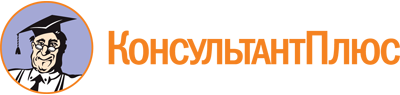 Закон ХМАО - Югры от 29.11.2010 N 190-оз
(ред. от 27.10.2022)
"О налоге на имущество организаций"
(принят Думой Ханты-Мансийского автономного округа - Югры 25.11.2010)Документ предоставлен КонсультантПлюс

www.consultant.ru

Дата сохранения: 26.11.2022
 29 ноября 2010 годаN 190-озСписок изменяющих документов(в ред. Законов ХМАО - Югры от 07.07.2011 N 74-оз, от 30.09.2011 N 88-оз,от 23.02.2013 N 5-оз, от 24.10.2013 N 104-оз (ред. 24.10.2013),от 17.10.2014 N 82-оз, от 29.10.2015 N 110-оз, от 27.04.2016 N 39-оз,от 17.11.2016 N 80-оз, от 30.01.2017 N 3-оз, от 29.10.2017 N 68-оз,от 20.12.2017 N 92-оз, от 17.10.2018 N 80-оз, от 18.10.2019 N 70-оз,от 21.11.2019 N 78-оз, от 01.04.2020 N 35-оз, от 30.10.2020 N 102-оз,от 18.12.2020 N 123-оз, от 25.02.2021 N 6-оз, от 25.11.2021 N 87-оз,от 23.12.2021 N 107-оз, от 21.04.2022 N 23-оз, от 27.10.2022 N 112-оз)Налоговые льготы, установленные пп. 7 п. 1 ст. 4, действуют до 01.01.2023.Налоговые льготы, установленные пп. 9 п. 1 ст. 4, действуют до 01.01.2023.Налоговые льготы, установленные пп. 10 п. 1 ст. 4, действуют до 01.01.2023.Пп. 15 п. 1 ст. 4, введенный Законом ХМАО - Югры от 18.12.2020 N 123-оз, действовал по 31.12.2021 включительно.Законом ХМАО - Югры от 21.04.2022 N 23-оз п. 1 ст. 4 дополнен пп. 16, который действует по 31.12.2022 включительно.Налоговые льготы, установленные пп. 2 п. 3 ст. 4, действуют до 01.01.2023.Налоговые льготы, установленные пп. 5 п. 3 ст. 4, действуют до 01.01.2023.Налоговые льготы, установленные пп. 6 п. 3 ст. 4, действуют до 01.01.2023.Налоговые льготы, установленные пп. 9 п. 3 ст. 4, действуют до 01.01.2023.Налоговые льготы, установленные пп. 12 п. 3 ст. 4, действуют до 01.01.2023.Налоговые льготы, установленные пп. 13 п. 3 ст. 4, действуют до 01.01.2023.Налоговые льготы, установленные пп. 14 п. 3 ст. 4, действуют до 01.01.2023.Налоговые льготы, установленные пп. 16 п. 3 ст. 4, действуют до 01.01.2023.Налоговые льготы, установленные пп. 17 п. 3 ст. 4, действуют до 01.01.2023.Пп. 18 п. 3 ст. 4, введенный Законом ХМАО - Югры от 25.11.2021 N 87-оз, действует по 31.12.2026 включительно.П 3.1 ст. 4, введенный Законом ХМАО - Югры от 20.12.2017 N 92-оз, действует до 31.12.2022.Законом ХМАО - Югры от 21.04.2022 N 23-оз в п. 4 ст. 4 внесены изменения, которые действуют по 31.12.2022 включительно.Изменения, внесенные в п. 4 ст. 4 Законом ХМАО - Югры от 25.11.2021 N 87-оз в части дополнения после слов "пункта 1" словами ", подпунктом 18 пункта 3", действуют по 31.12.2026 включительно.Налоговые льготы, установленные п. 1 ст. 4.1, действуют до 01.01.2023.П. 3 ст. 4.1, введенный Законом ХМАО - Югры от 25.11.2021 N 87-оз, действует по 31.12.2025 включительно.В соответствии с Законом ХМАО - Югры от 23.12.2021 N 107-оз с 01.01.2023 в ч. 1 ст. 4.2 слова "за налоговый период в срок, не превышающий десяти рабочих дней, следующих за днем окончания срока, установленного законодательством о налогах и сборах для представления налоговых деклараций в налоговые органы за отчетный период в срок, не превышающий десяти рабочих дней второго месяца, следующего за днем окончания отчетного периода" будут заменены словами "по налоговым льготам в отношении объектов недвижимого имущества, налоговая база по которым определяется исходя из среднегодовой стоимости, - за отчетный период в срок, не превышающий десяти рабочих дней второго месяца, следующего за днем окончания отчетного периода, за налоговый период в срок, не превышающий десяти рабочих дней, следующих за днем окончания срока, установленного законодательством о налогах и сборах для представления налоговых деклараций в налоговые органы, по налоговым льготам в отношении объектов недвижимого имущества, налоговая база по которым определяется исходя из кадастровой стоимости, - за налоговый период в срок не позднее 1 февраля года, следующего за истекшим налоговым периодом.".